MEDICIAL CERTIFICATEDate _____________I the ungersigned Doctor in Medicine ____________________________________ (Full Name)Certify that I have examined the blood test result and ________________________ test of Mr. / Mrs. ___________________________________________________________ (Full Name)	Nationality 	_______________________	Date of birth	 ______________________	Place of birth	_______________________	Age ______________  Martial status _______________	Residing At:______________________________________________________________I have found him/her as described below:Issued at: __________________________________________ on ________________________Doctor’s Signature: _________________	                              Doctor’s Stamp: ______________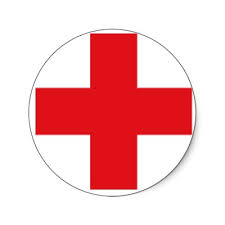 Name of illnessFree of followingillnessSuffering fromfollowing illness1.2.3.4.5.